Equipment Inventory
Table of Contents10L Glass ReactorImages:
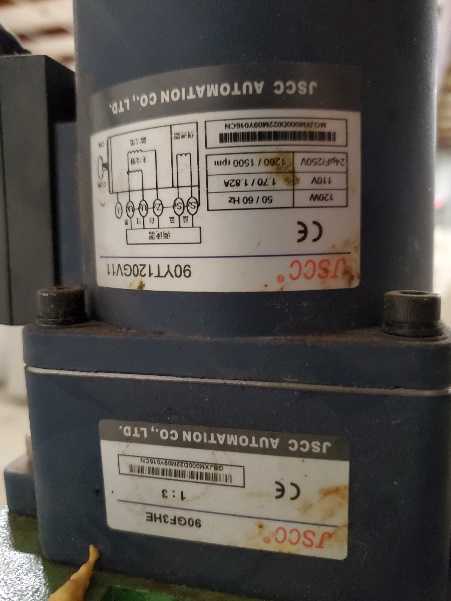 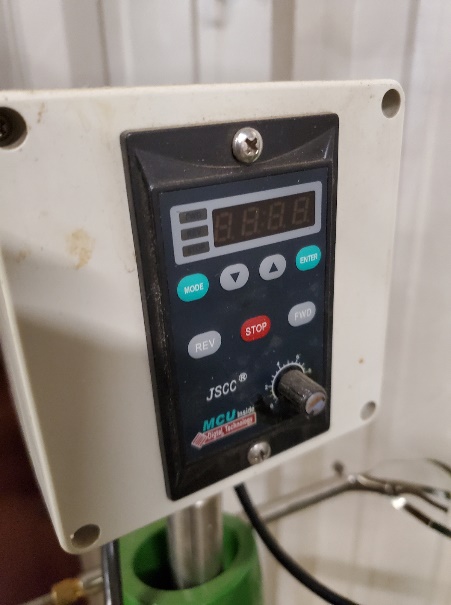 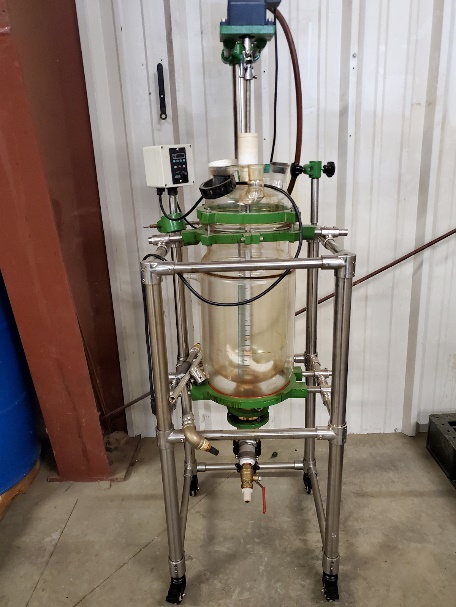 Description: Used 10L Glass Reactor, Jacketed with variable speed agitation. 20L Glass ReactorImages: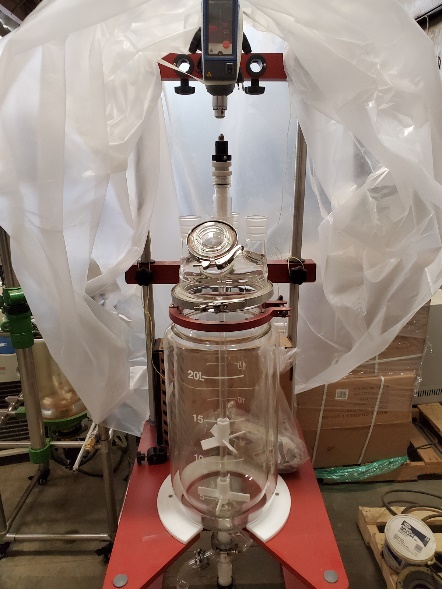 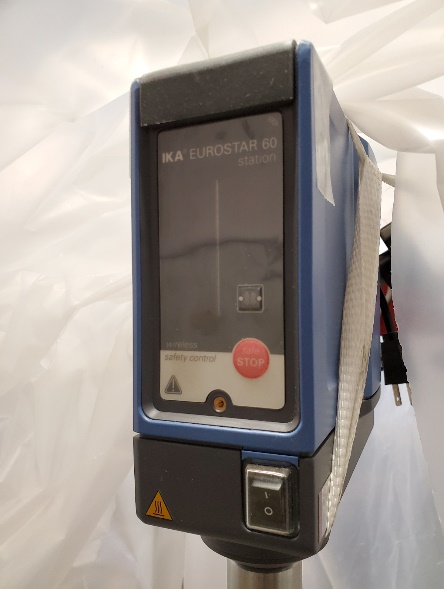 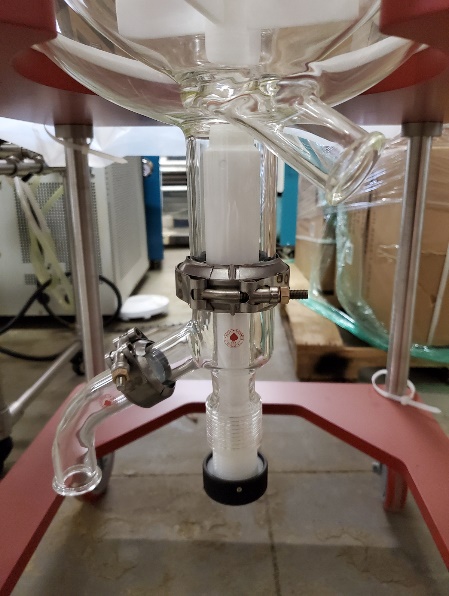 Description: New, unused, 20L Glass Reactor, Jacketed with variable speed agitation. Includes assorted fittings.Moving Cool Air ConditionerImages: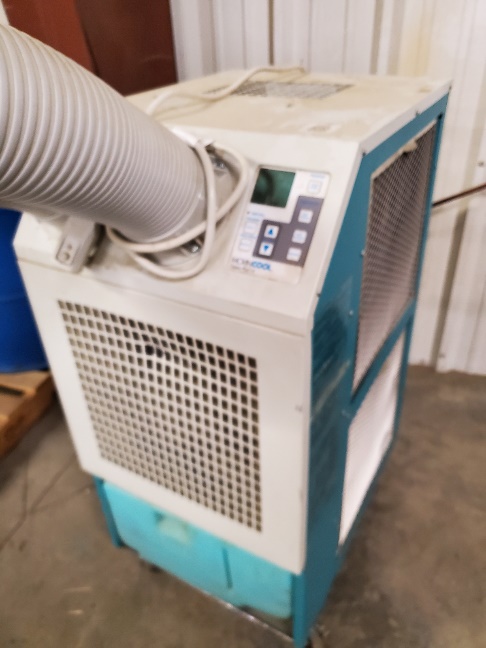 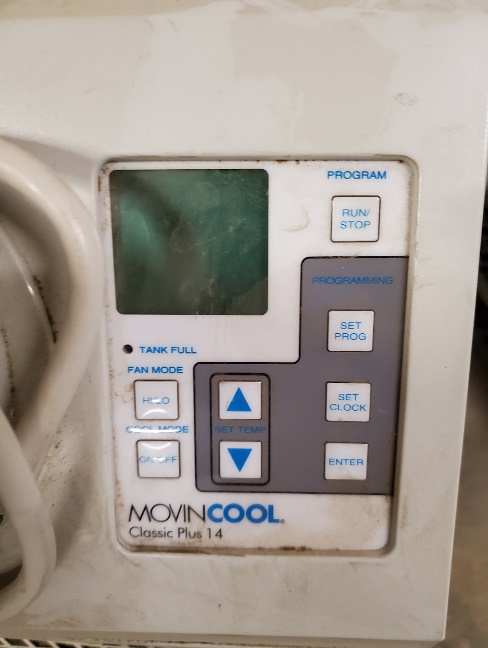 Description: USED Movin Cool Portable Air Conditioner. PolyScience ChillerImages: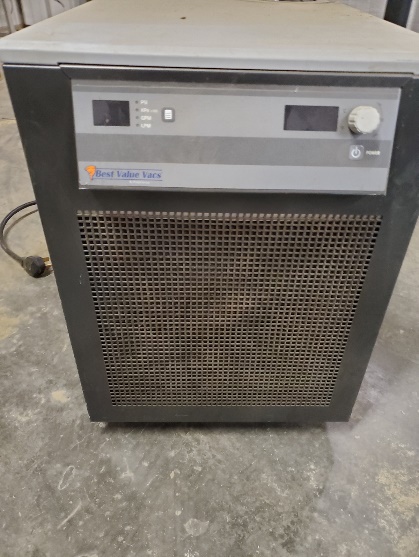 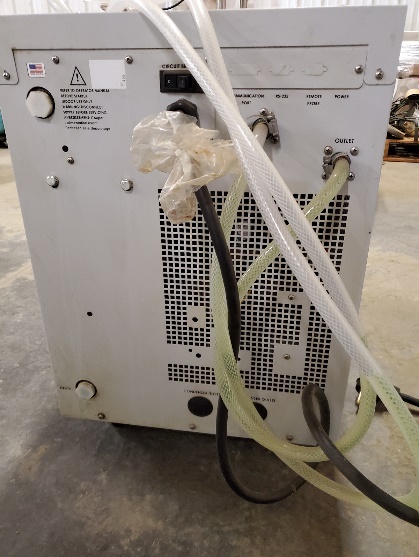 Description: Polyscience DuraChill 1.5HP Chiller, Turbine Pump. Operating Temp 5C to 35CCold TrapImages: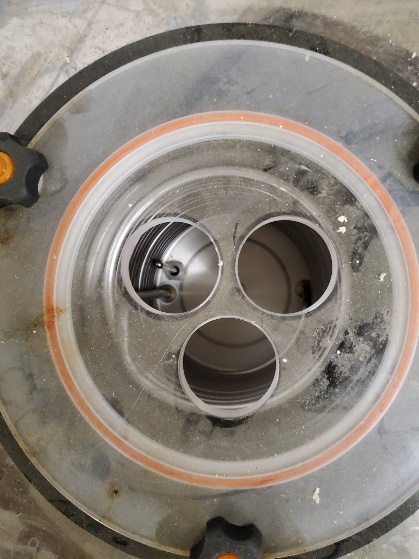 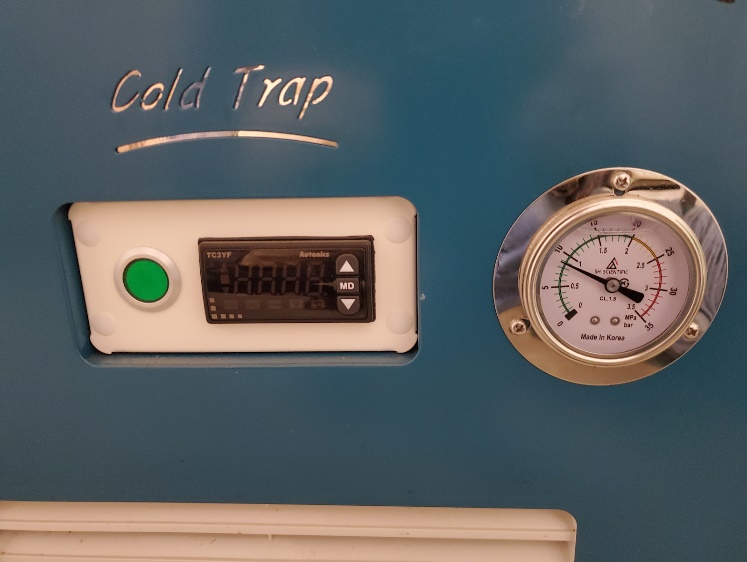 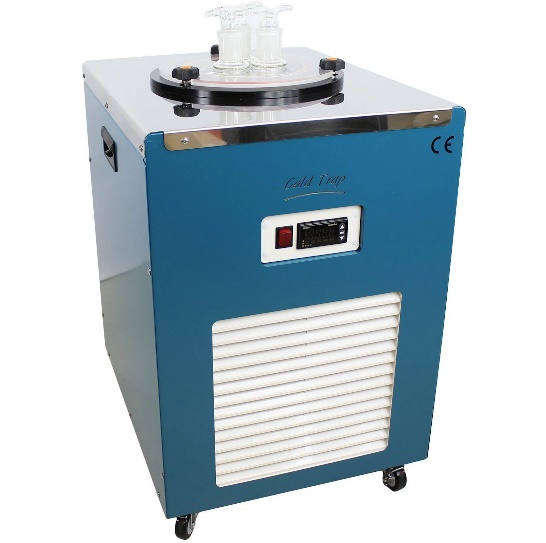 Description: Used, Cold Trap, Low Temp Chiller. -40CMerlin M150 ChillerImages: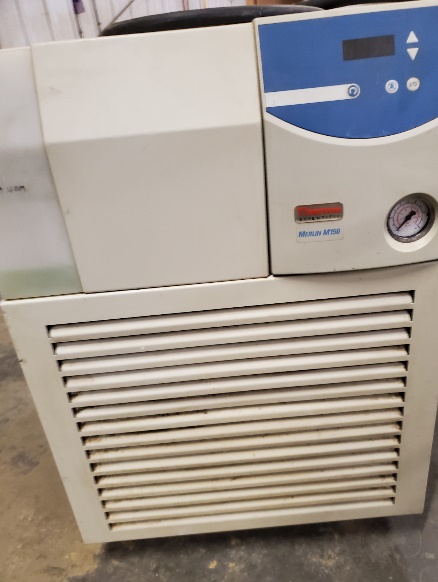 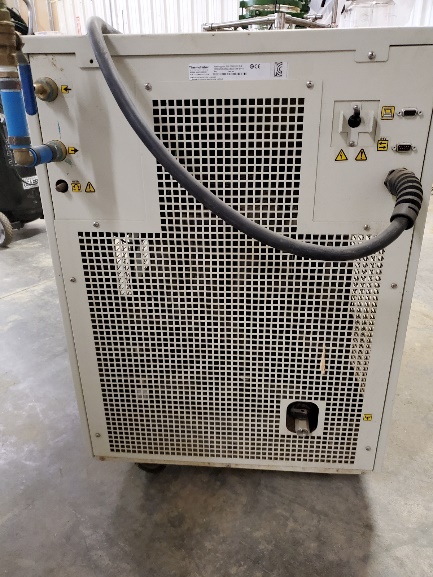 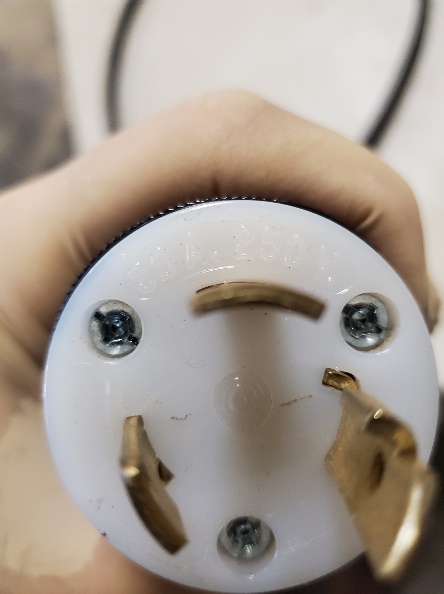 Description: Used, Merlin M150 process chiller. -20C to 35CRoller MillImages: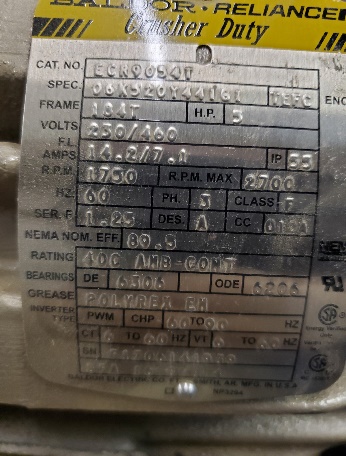 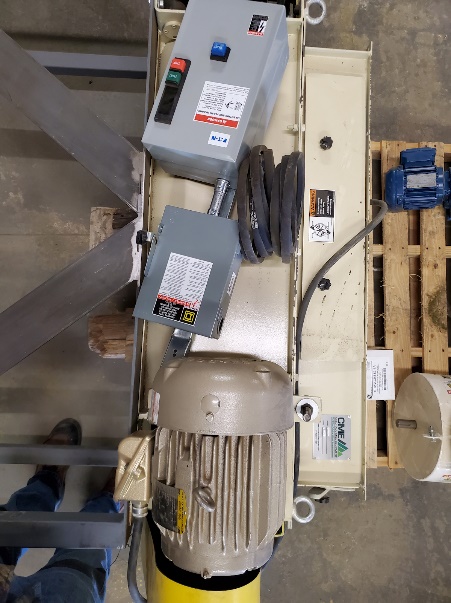 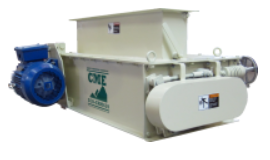 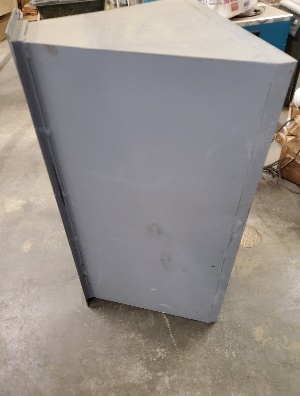 Description:USED Belt-drive design, Appx. 9 corrugations per inch, Adjustable roll gap for varying particle sizes, Low profile construction for compact installation, Full-length hinged maintenance door for roll inspection and clean-up, NEMA-approved 5HP 230/460V motor, CRM-Series Crumblers, Infeed gate adjustment, No bearing alignment required, Built in bypass. Steel Stand and Hopper included, breaker/starter. Rotary AirlockImages: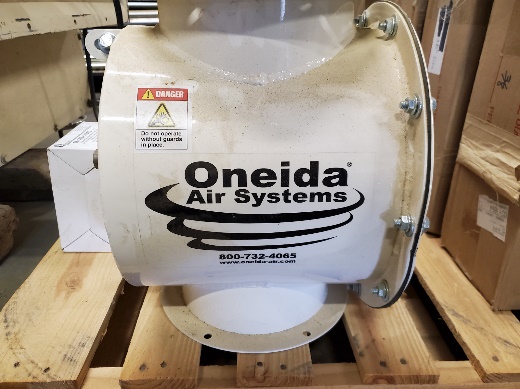 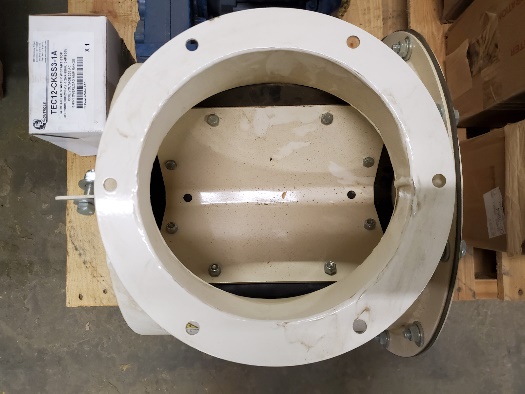 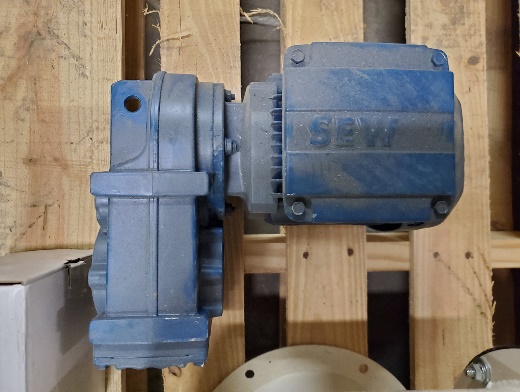 Description: Unused, Rotary Air Lock. 230/460V Geared Motor. 0.25HP. Included Starter.  Shear MixerImages: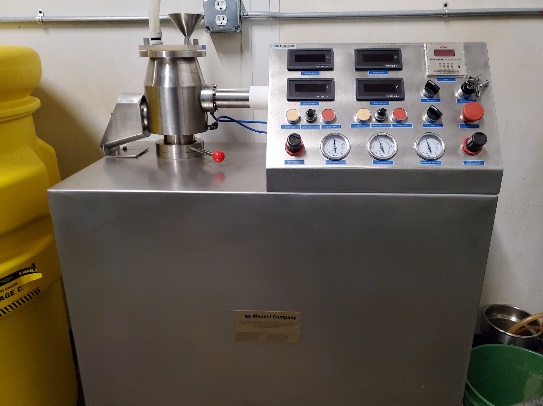 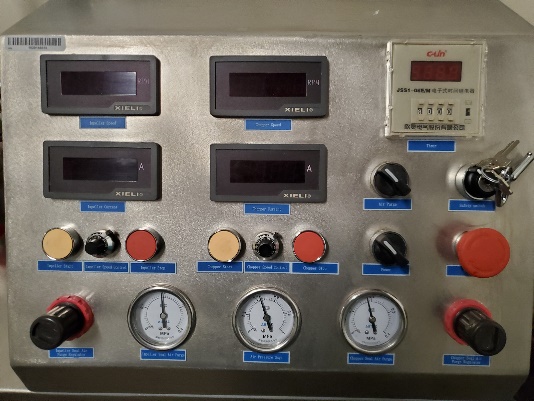 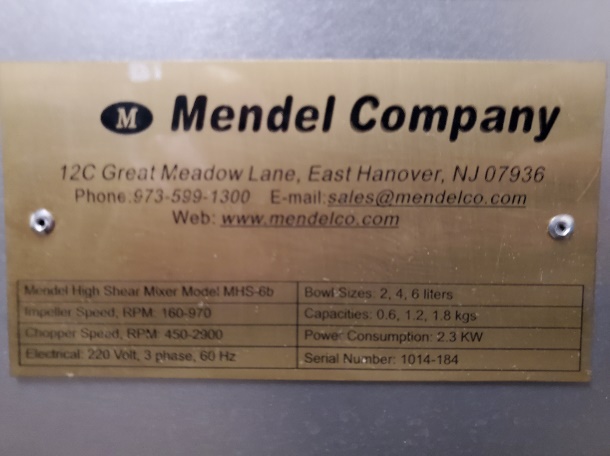 Description: Used Stainless Steel High Shear Mixer. Includes three different Mixer bowl sizes (smallest shown). Pneumatic purge, variable speed control, operation timer.  Vibrating Screen SifterImages: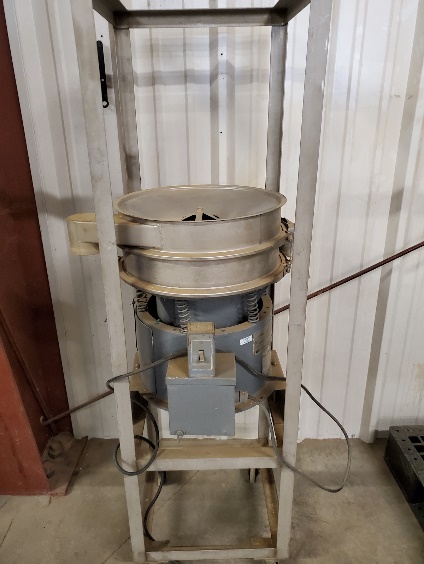 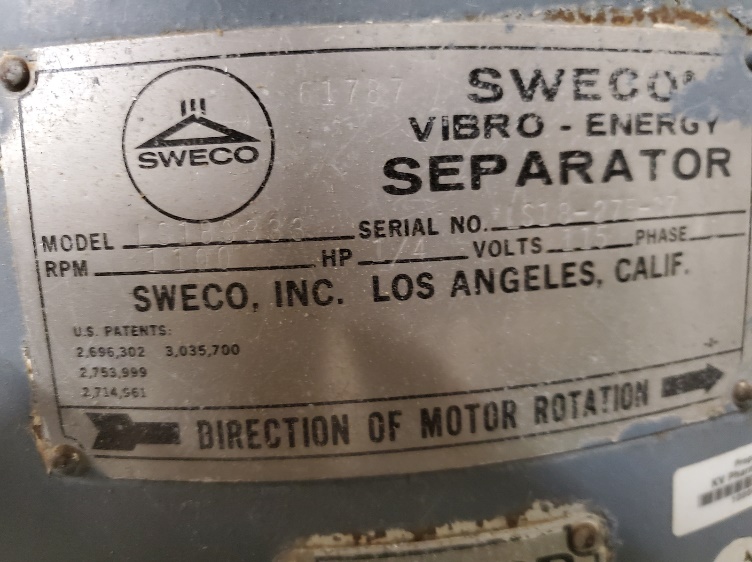 Description: Used, 1-Sweco 18” Double Deck SS Sifter, Model LS18S333, 115V. Includes extra screens.1000L SS TankImages: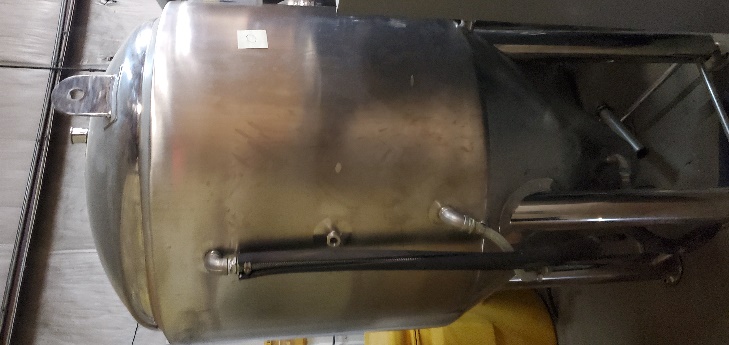 Description: Used, 1000L (7BBL) Fermenting Tank. 304SS 20L Rotary Evaporator HeidolphImages: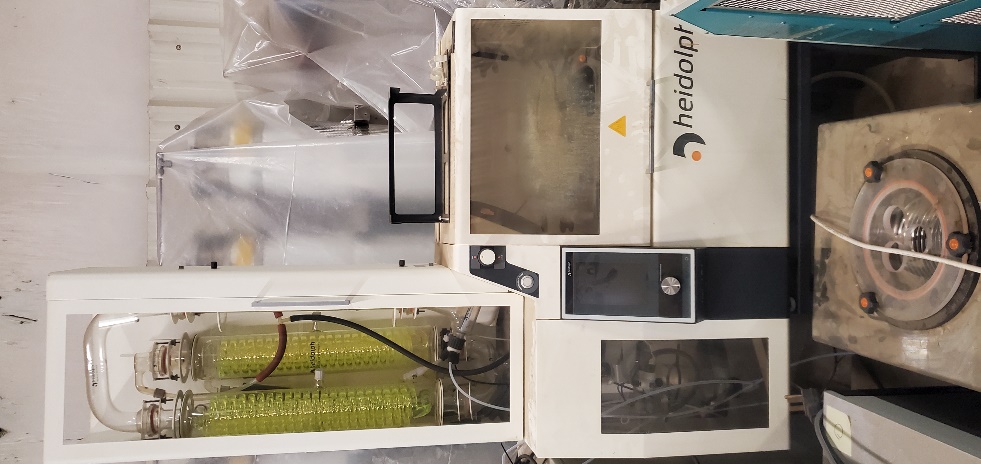 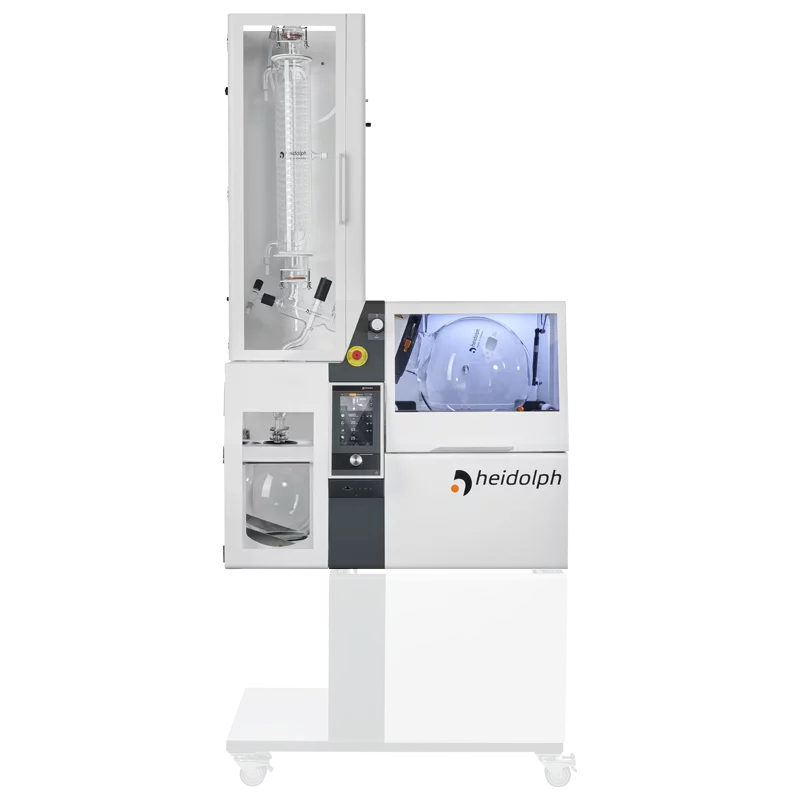 Description: https://heidolph-instruments.com/en/products/Large-Scale-Rotary-Evaporators/Hei-VAP-Industrial~p814Condition: Heavily Used, FairFume HoodImages: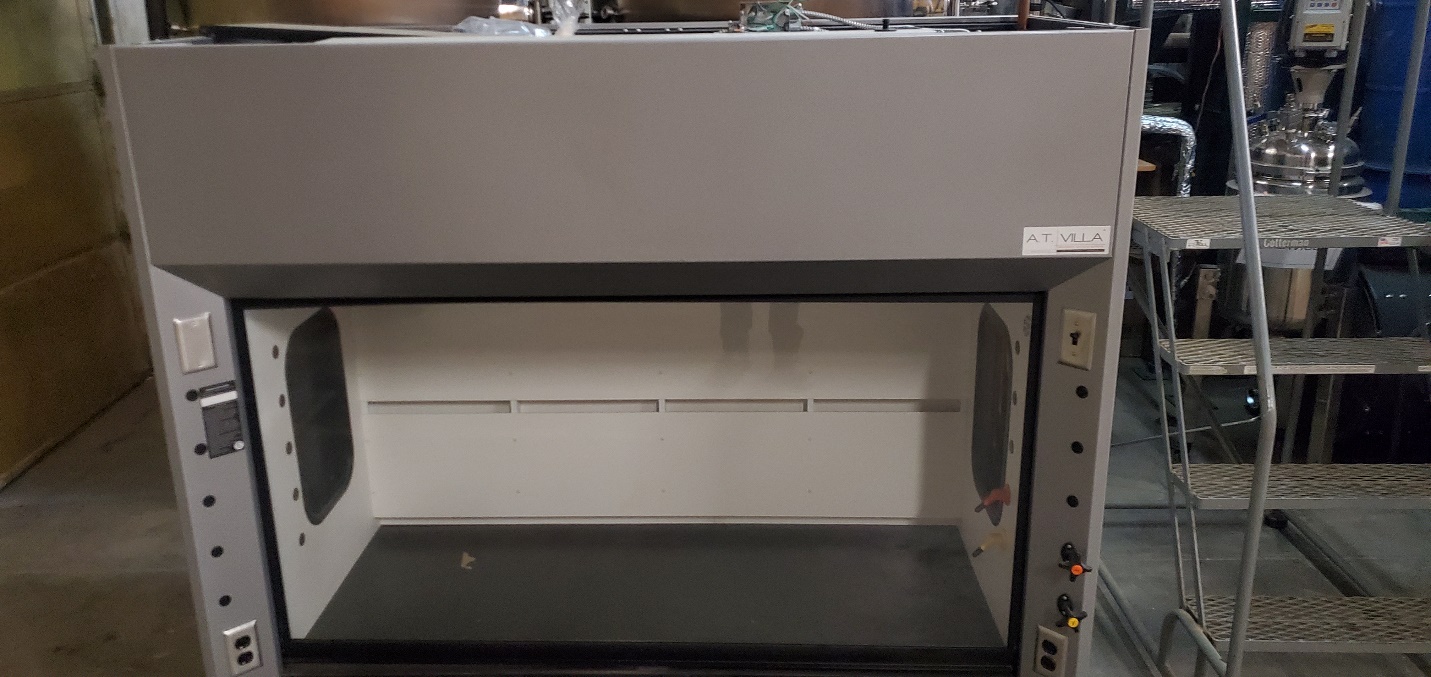 Description: Laboratory Fume Hood. Chemical Resistant Base, Counterweight Glass Shield, Gas hook ups. Base Cabinets Included. Condition: ExcellentVariable Frequency DriveImages: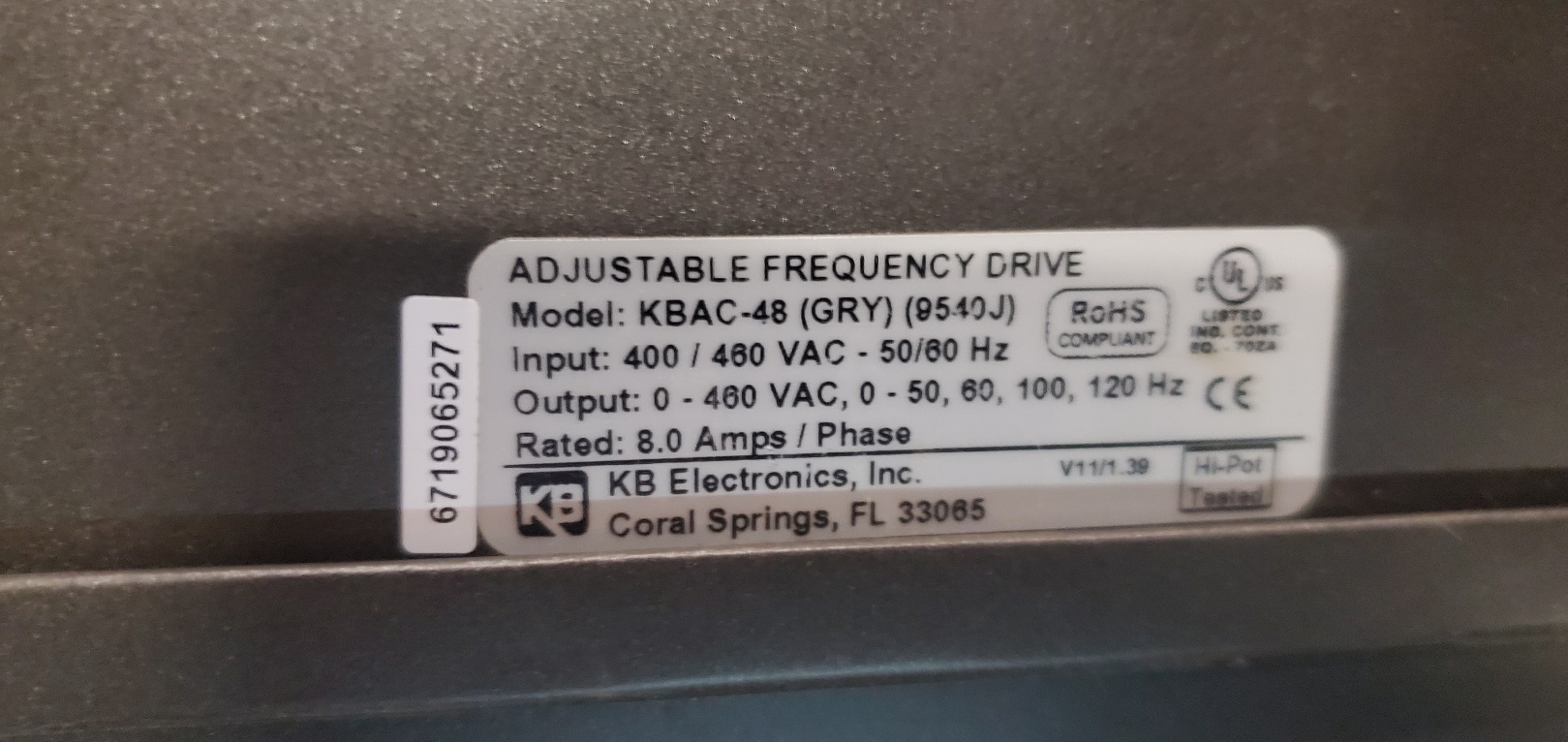 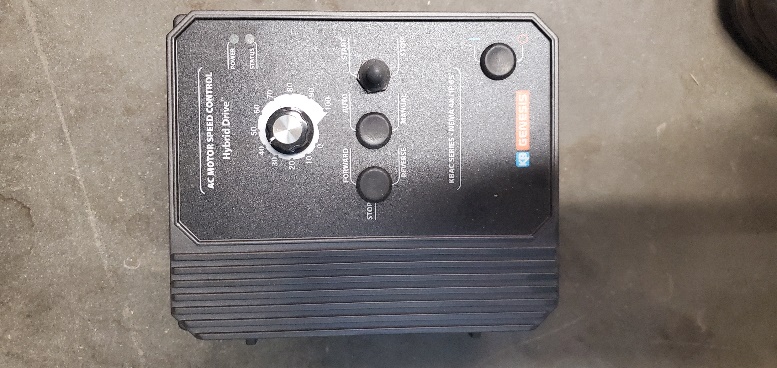 Description: VFD 3 Phase Motor Controller. Condition: Excellent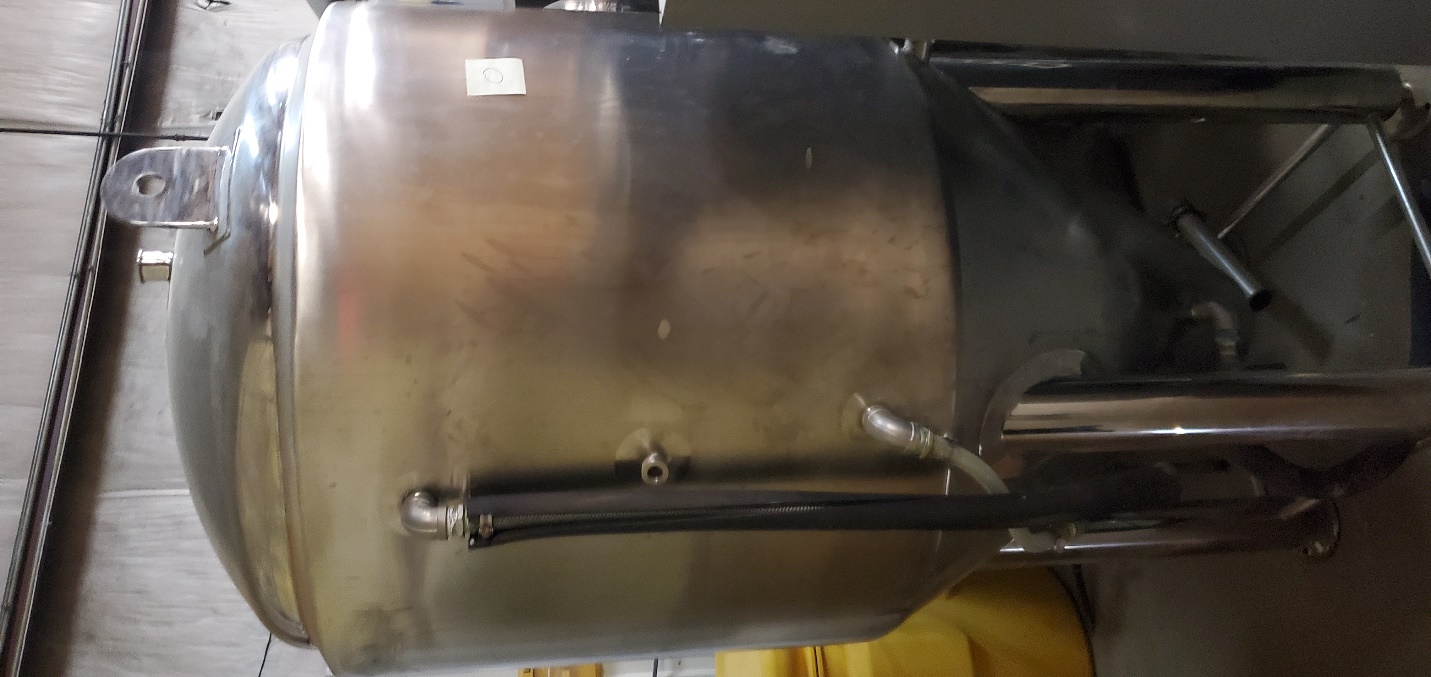 ManufacturerN/AModel #N/APower Requirements120VDimensions20” x 20” x 68”ManufacturerN/AModel #N/APower Requirements120VDimensions32” x 24” x 84”ManufacturerN/AModel #N/APower Requirements120VDimensions20” x 27” x 42”ManufacturerPolyScienceModel #6860T56BV50DPower Requirements240V, 30A Single PhaseDimensions30” x 19” x 27”ManufacturerBVVModel #CT40UL-GPower Requirements120V, 10A Single PhaseDimensions22” x 18” x 28”ManufacturerThermoFisherModel #Merlin M150Power Requirements240V, 30A Single PhaseDimensions32” x 22” x 32”ManufacturerColorado Mill EquipmentModel #CRM639Power Requirements230/460V 5HP Three PhaseDimensionsCrumbler: 57” x 21” x 38” Stand: 52” x 24” x 50” Hopper Flange: 42.5” x 8.25” Hopper: 41” x 24” x 20”ManufacturerOneida Air SystemsModel #N/APower Requirements230/460V 5HP Three PhaseDimensionsDimensions: 16” x 16” x 26” 
Flange Dimensions: 10.5” Diameter 
BIC: 9.5” 3/8” Thru x 6ManufacturerMendel CompanyModel #MHS-6bPower Requirements220V, 3Phase, 60HzDimensionsDimensions 36” x 20” x 46”

ManufacturerSwecoModel #LS18S333Power Requirements220V, 3Phase, 60HzDimensionsDimensions 36” x 20” x 46”

ManufacturerGlacier TanksModel #JFMU-07-BBLPower RequirementsN/ADimensionsDimensions 48” x 48” x 96”

ManufacturerHeidolphModel #Hei-VAPPower Requirements240V/120VDimensionsDimensions 36” x 60” x 72”

ManufacturerN/AModel #N/APower Requirements120VDimensions72” x 30” x 72”
ManufacturerKB ElectronicsModel #KBAC-48 (GRY) (9540J)Power RequirementsInput:400/460 VAC 50/60Hz
Output: 0-460 VAC, 0-50, 60, 100, 120 Hz
Rated 8.0 Amps/PhaseDimensions8” x 12” x 6”
